Автономная некоммерческая профессиональная образовательная  организация «УРАЛЬСКИЙ ПРОМЫШЛЕННО-ЭКОНОМИЧЕСКИЙ ТЕХНИКУМ»МДК 01.01.01  Режимы работы трехфазных электроприёмниковУчебно-методическое пособие по выполнению практических работ для студентов по специальности 13.02.11 «Техническая эксплуатация и  обслуживание электрического и электромеханического оборудования»2016г.Организация-разработчик:  АН ПОО «Уральский промышленно-экономический техникум»Составитель:  Сафина И.Б., преподаватель АН ПОО “Уральский промышленно-экономический техникум» Практическая работа №1Тема: Методы эквивалентной звезды в треугольникЦель работы: изучить алгоритм расчета преобразования звезды в треугольник ,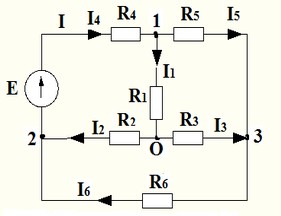 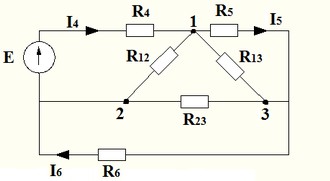 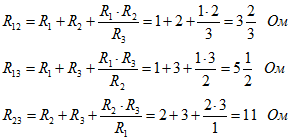 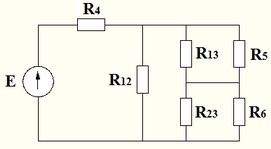 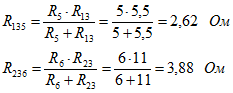 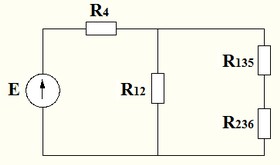 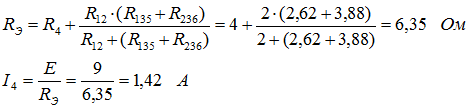 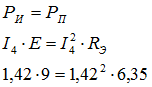 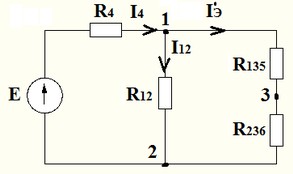 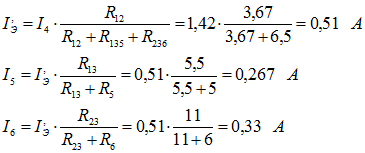 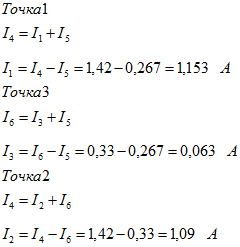 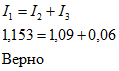 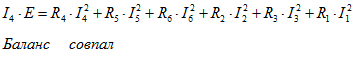 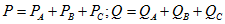 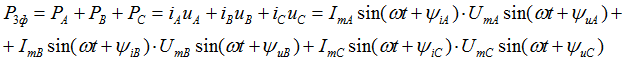 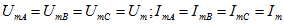 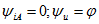 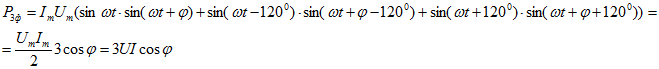 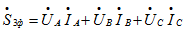 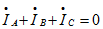 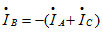 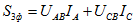 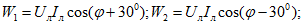 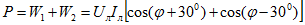 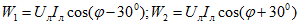 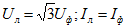 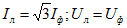 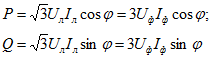 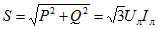 Практическая работа №2Тема: Расчет трехфазной цепи при соединении фаз потребителя звездой при симметричной нагрузкеЦель: выявить особенности трёхфазной системы при соединении фаз звездой, по исходным данным построить векторные диаграммы при симметричной  нагрузке фаз.Ход работы. Рассмотреть схему.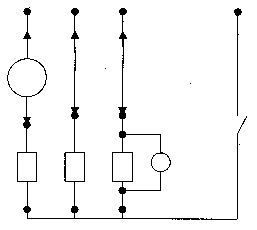 Рис. 1 - Где РА1 - прибор комбинированный 43101; PV1 - прибор комбинированный Ц4342; R1 - резистор 680 Ом; R2 - резистор 680 Ом; R3 - резистор 680 Ом; SA1 - тумблер.2. Подключают схему к клеммам трёхфазного генератора.3. Измеряют линейные и фазные токи и напряжения IА,IВ,IС,- линейные и фазные токи, UА,Uв,Uс - фазные напряжения, UAB, UB[, UCA - линейные напряжения.4. Проверяют соотношение между линейными и фазными токами при включенном и выключенном нулевом проводе.5. Рассчитывают активную мощность трёхфазного приёмника при симметричной нагрузке.Таблица 1 – Данные всех вычислений и измерений 12. Построение векторных диаграмм.PA1=7,2*4,9=35,28(Bm)Р=ЗРфP=35,28*3=105,84(Bm)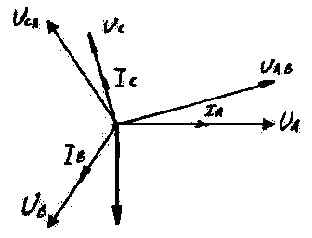  Векторная диаграммаВывод: Выявили особенности трёхфазной системы при соединении фаз звездой, по опытным данным построили векторные диаграммы при симметричной  нагрузке фаз.Практическая работа №3Тема: Расчет трехфазной цепи при соединении фаз потребителя треугольником при симметричной нагрузкеЦель работы: Выявить особенности трёхфазных систем при соединении фаз треугольником. По исходным данным построить векторные диаграммы при симметричной и несимметричной нагрузке фаз.Ход работы:1. Рассмотреть схему в треугольник с симметричной нагрузкой во всех трёх фазах.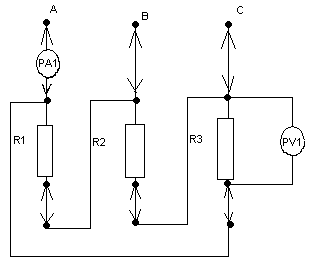 РА1 - комбинированный прибор 43101РV1 - комбинированный прибор Ц4342R1 - резистор 680 Ом(470 Ом)R2 - резистор 680 Ом(680 Ом)R3 - резистор 680 Ом(1кОм)2. Подключается схема к элементам трёхфазного генератора3. Измеряются линейные и фазные токи и напряжения IA,IB,IC -линейные токи Iл=IФ;IAB,IBC,ICA -фазные токи; UA=(UAB); UB=(UBC); UC=(UCA) (UФ=Uл) - фазные и линейные напряжения4. Проверяются соотношения между линейными и фазными напряжениями, между линейными и фазными токами.5. Рассчитывается активная мощность трёхфазного приёмникаP=3UФIФ=UлIл(cos т.к. =0 для активной нагрузке в фазах)P=PA+PB+PC12. Построение векторной диаграммы при симметричной  нагрузке по исходным данным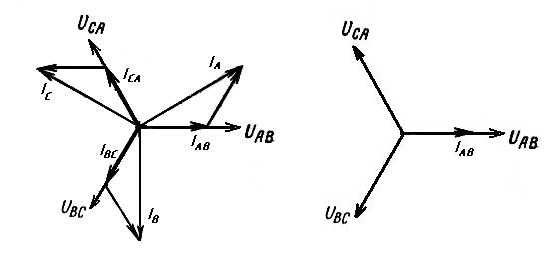 Вывод: Выявил особенности трёхфазных систем при соединении фаз треугольником. По опытным данным построил векторную диаграмму при симметричной  нагрузке фаз.Практическая работа №4Тема: Расчет несимметричной трехфазной цепи при соединении звездой при различных режимах работы.Цель: выявить особенности трёхфазной системы при соединении фаз звездой, по исходным данным построить векторные диаграммы при   несимметричной нагрузке фаз.Ход работы. Рассмотреть схему.Рис. 1 - Где РА1 - прибор комбинированный 43101; PV1 - прибор комбинированный Ц4342; R1 - резистор 680 Ом; R2 - резистор 680 Ом; R3 - резистор 680 Ом; SA1 - тумблер.2. Подключают схему к клеммам трёхфазного генератора.3. Изменяется нагрузка в фазах ток, так, чтобы во всех 3 фазах была разная нагрузка.(нессиметрия)4. Измеряются линейные и фазные токи, фазные и линейные напряжения.5. Проверяется соотношение между линейными фазными напряжениями при включенном и выключенном нулевом проводе.6. Рассчитывается активная мощность трёхфазного приёмника при несимметричной нагрузке.Таблица 1 – Данные всех вычислений и измерений С 0 проводомРА'=10,4 4,9=50,96(Вт)Рв'=7,2 4,9=35,28(Вт)Рс'=4,9 4,9=24,01(Вт)Р=50,96+35,28+24,01=110,25(Вт)Без 0 проводаРА'=8,4 4=33,6(Вт)Рв'=7,2 4,9=35,28(Вт)Рс'=6,3 6,3=39,69(Вт)Р=33,6+35,28+39,69=108,57(Вт)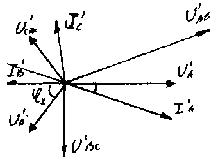  Векторные диаграммыВывод: Выявили особенности трёхфазной системы при соединении фаз звездой, по опытным данным построили векторные диаграммы при   несимметричной нагрузке фаз.Практическая работа №5Тема: Расчет несимметричной трехфазной цепи при соединении треугольником при различных режимах работыЦель работы:1) Выявить особенности трёхфазных систем при соединении фаз треугольником.2) По опытным данным построить векторные диаграммы при симметричной и несимметричной нагрузке фаз.Ход работы:1. Рассмотрели электрическую схему.РА1 - комбинированный прибор 43101РV1 - комбинированный прибор Ц4342R1 - резистор 680 Ом(470 Ом)R2 - резистор 680 Ом(680 Ом)R3 - резистор 680 Ом(1кОм)2. Подключил схему к элементам трёхфазного генератора3. Изменить нагрузку в фазах так, что во всех трёх фазах стала разная нагрузка (несимметричная)4. Измерил линейные и фазные токи и напряжения: IA,IB,IC-линейные токи при несимметричной нагрузке; IAB,IBC,ICA-фазные токи; UA, UB,UC-фазные напряжения; UAB; UBC;UCA-линейные напряжения5. Проверил соотношения между линейными и фазными напряжениями и токами6. Рассчитал активную мощность трёхфазного приёмника при несимметричной нагрузкеP=PA+PB+PCPA=UA IA (cos т.к. активная нагрузка)PB=UB IB (cos )PC=UC IC (т.к.cos)РА=8,3 ·26,6=220,8 (Вт)РВ=8,3 ·18,3=151,9 (Вт)РС=8,3 ·23,5=195,1 (Вт)Р=220,8+151,9+195,1=567,75 (Вт)7. Данные расчётов и измерений свёл в таблицу8. Построил векторные диаграммы при несимметричной нагрузки по опытным даннымВывод: Выявил особенности трёхфазных систем при соединении фаз треугольником. По опытным данным построил векторные диаграммы при симметричной и несимметричной нагрузке фОДОБРЕНОцикловой комиссией электроэнергетикиПредседатель комиссии______________Н.А. Шурова«25» августа 2016г.УТВЕРЖДАЮЗаместитель директора поучебной  работе АН ПОО «Уральский промышленно-экономический техникум»________________ Н.Б. Чмель«29» августа 2016 г.IА мАIС мАIС мАUА ВUВ ВUСВUАВ ВUВС ВUСА ВР втс опр7,27,27,24.94,94,98,58,58,5105,8БезО пр7,27,27,24.94.94.98,58,58,5105,8При симметричной нагрузкеПри симметричной нагрузкеПри симметричной нагрузкеПри симметричной нагрузкеПри симметричной нагрузкеПри симметричной нагрузкеПри симметричной нагрузкеПри симметричной нагрузкеПри симметричной нагрузкеПри симметричной нагрузкеIAIBICIABIBCICAUAUBUCP21,621,621,612,512,512,58,58,58,5318,75При несимметричной нагрузкеПри несимметричной нагрузкеПри несимметричной нагрузкеПри несимметричной нагрузкеПри несимметричной нагрузкеПри несимметричной нагрузкеПри несимметричной нагрузкеПри несимметричной нагрузкеПри несимметричной нагрузкеПри несимметричной нагрузкеПри несимметричной нагрузкеПри несимметричной нагрузкеПри несимметричной нагрузкеIAIBICIABIBCICAUAUBUCРАPBPCP26,618,323,512,58,318,18,38,38,3220,8151,9195,1567,75IА мАIС мАIС мАUА ВUВ ВUСВUАВ ВUВС ВUСА ВР втС о пр10,47,24,94,94,94,98,58,58,5110,25Без о пр8,47,26,344,96,38,58,58,5108,57При несимметричной нагрузкеПри несимметричной нагрузкеПри несимметричной нагрузкеПри несимметричной нагрузкеПри несимметричной нагрузкеПри несимметричной нагрузкеПри несимметричной нагрузкеПри несимметричной нагрузкеПри несимметричной нагрузкеПри несимметричной нагрузкеПри несимметричной нагрузкеПри несимметричной нагрузкеПри несимметричной нагрузкеIAIBICIABIBCICAUAUBUCРАPBPCP26,618,323,512,58,318,18,38,38,3220,8151,9195,1567,75